  Honoring Your Journey 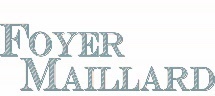 Volunteer ApplicationName: Primary Phone:			  		Best time to reach me: Email:Providing email implies consent to receiving electronic communication from Foyer Maillard	 What languages are you able to speak conversationally? Frequency I am hoping to Volunteer:  Time of Day I am hoping to volunteer: Day(s) of the Week I am available to volunteer:  I hereby certify that the information contained in this application is true to the best of my knowledge.  I agree and understand that any false statements made in this application may be cause for termination of my volunteer position.  In signing this application, I am also granting permission to contact the above named references.  Applicants under 15 years require the parent/guardian signature as well as the parent/guardian consent form to be completed.Completed form can be submitted by email: jholley@foyermaillard.comOr dropped off at Reception.CONTACT INFORMATIONEXPERIENCE/SKILLS - Please describe any experience (paid, personal or volunteer) you have had that may be relevant to your volunteer work here:AVAILABILITY – Volunteer shifts run Mon-Sun between the hours of 10am to 7:00pmAREAS OF INTEREST-  Please fill in “OTHER” with your own ideas should you not see a job assignment that interests you.  Check all that apply.AREAS OF INTEREST-  Please fill in “OTHER” with your own ideas should you not see a job assignment that interests you.  Check all that apply.AREAS OF INTEREST-  Please fill in “OTHER” with your own ideas should you not see a job assignment that interests you.  Check all that apply.Gardening            Table Games (eg. cards, dominoes)         Arts                            	Music                  Active Games (eg. darts, bowling)           Crafts                                  Group Outings  Beauty care (eg. manicures, make up)    Special Events (eg birthday party)      Hair Salon          I play an instrument and would like to play for residents      One to One Visitor Other? Other? Other? PLEASE FEEL FREE TO ADD ANY OTHER INFORMATION YOU FEEL WOULD SUPPORT YOUR APPLICATION:REFERENCES – please provide two references that will be able to attest to your personal character and work ethicREFERENCES – please provide two references that will be able to attest to your personal character and work ethicNAME:  			NAME:  PHONE:  			PHONE:  RELATION:  		RELATION:  Applicant Name:  Guardian Name:  Signature:  	Signature:  Date:  Date:  OFFICE USE ONLYDATE:NOTES:CONTACTEDINTERVIEW SCHEDULEDRECEIVED CRCRECEIVED TB FORMRECEIVED MEDICAL FORMRECEIVED IMMUNIZATION FORMRECEIVED PARENTAL CONSENT FORMHANDBOOK PROVIDEDORIENTATIONNAME TAG